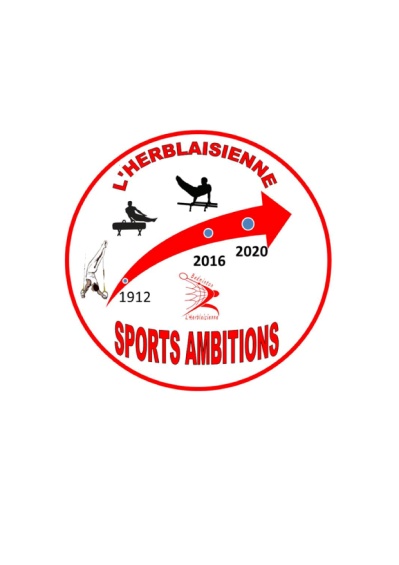 Herblay, le 10 Novembre 2018Madame, Monsieur,Notre Assemblée Générale Ordinaire aura lieu leVendredi 30 Novembre 2018 à 19h15Salle de la FERME AJIRImpasse Lambert Dumesnil - 95220 HerblayL'ordre du jour sera le suivant :Rapport moral du Président :Avancement du projet "SPORTS-AMBITIONS 2016-2020" et objectifs pour la saison 2018-2019.Résultats 2017-2018Rapport financier de l’année 2017-2018Élections au Conseil d’Administration - 4 postes à pourvoir Budget de l’année 2018-2019Présentation du 1er bilan du partenariat avec "LA RESIDENCE"Intervention du Maire Adjoint délégué au sport et aux bâtiments municipaux.Questions diversesPot de l'amitiéPlusieurs sièges sont à pourvoir au sein de notre Conseil d’Administration qui en compte 12. Nos deux disciplines et notre volonté de développer l'association nécessite que nous soyons nombreux au Conseil d'Administration pour répartir au mieux les missions.Nous sommes à votre disposition pour vous apportez toutes les précisions sur les rôles des Administrateurs qui s'investissent pour permettre aux adhérents de pratiquer dans de bonnes conditions et d'assurer l'avenir du club.En annexe, vous trouverez un bulletin de candidature pour le Conseil d’Administration, un pouvoir que nous vous remercions de remplir si vous ne pouvez assister à cette assemblée.Dans l’attente de vous retrouver, nous vous prions de croire en notre dévouement pour le développement de l’HERBLAISIENNE et la satisfaction de ses adhérents.Pour le Conseil d'AdministrationLe PrésidentPhilippe CERISIER